GENEL İŞ SAĞLIĞI VE GÜVENLİĞİ TALİMATNAMELERİİşyerinde iş sağlığı ve güvenliği konusunda alınmış ve alınacak olan tüm tedbirlere tam olarak uyun. İşyeri ilan tahtası veya panosuna, işyerinin muhtelif kısımlarına asılmış bulunan ve asılacak olan iş sağlığı ve iş güvenliği kurallarını okuyunuz ve bu kurallara uyun.İşyerinin muhtelif yerlerine çeşitli maksatlar için asılmış bulunan uyarı levhalarını tek tek okuyun ve bu levhalardaki uyarılara mutlaka uyun.Uyarı levhalarının yerlerini ilgili ve sorumluların haberi olmadan değiştirmeyin.İşyeri sorumlu ve ilgilileri tarafından, iş sağlığı ve güvenliği ile ilgili zaman zaman tarafınıza bildirilecek yazılı ve sözlü kurallara uyun.Kullandığınız makine ve cihazları iş güvenliği talimatlarına uygun kullanın. Üzerinde iş güvenliği talimatlarını bulundurun.İşe başlamadan önce kullandığınız cihaz ve aletlerin arızalı olup olmadığını kontrol edin. Arızalı olanları hemen yetkilisine bildirin.İşyerine geldiğinizde çalışma ortamında güvenlik açısından bir problem olup olmadığını kontrol edin.İşyerinden ayrılırken, elektrikli alet, cihaz, makineleri kapatın, fişten çekin. Çalışır durumda cihaz bırakmayın. Işıkları söndürün.Odada yangın çıkması muhtemel bir şey olup olmadığını kontrol edin.Bütün pencereleri kapatın.Kontrolü müteakip kapıları kilitleyin, anahtarları nöbetçi memur/güvenlik görevlilerine teslim edin.Emniyete alınması gereken dolap, masa, kasa vb.  uygun şekilde kilitleyin. Kullandığınız temizlik vd. kimyasalların Güvenlik Bilgi Formlarını okuyun, bu maddelerin zararları ile bunlardan korunma yollarını öğrenin, GBF’de yazılı kurallara uyun.(MSDS)Çamaşır suyu ile por-çöz gibi temizlik kimyasallarını birbiri ile karıştırmayın, bu maddelerin karıştırılması halinde klor iyonları açığa çıkar ve bunların teneffüs edilmesi ölüme yol açar. Böyle bir uygulamada kesinlikle bulunmayın. Böyle ortamlara girmeyin.Şahsınıza verilen görevi, size tarif edildiği şekilde yapın, kendi işinizden başka işe karışmayın, amirinizin verdiği emirlere uyun.İşinizi yaparken sizden beklenebilecek azami dikkat ve özeni gösterin.İşyerindeki bütün malzeme ve aletleri düzgün kullanın, zarar görmemesine dikkat edin.Arkadaşınızın can güvenliğini kendi kişisel emniyetiniz kadar önemseyin.İşyerinde çalışan diğer çalışanların güvenliğini tehlikeye atmayacak şekilde çalışın.Sivri uçlu ve keskin kenarlı malzemeleri gelişigüzel atmayın ve ortalıkta bulundurmayın. Çevrenizde görmüş olduğunuz bu tür maddeleri düzgünce yerlerine koyun. Cebinizde taşımayın.Yetki belgeniz yoksa ve görev tanımınızda belirtilmemişse, kazan dairesi, elektrik panoları vb. tehlikeli ve girilmesi yasaklanmış alanlara girmeyin, müdahale etmeyin.İşyerinden izinsiz olarak ayrılmayın, işyerinde misafir, akraba, hemşehri vb. kabul etmeyin.Geçirdiğiniz en ufak bir iş kazasını dahi derhal yetkili ve sorumlularına bildirin. (Sizin önemsemediğiniz küçük bir yara, kangren vb. bir sebeple ileride parmak, el-kol veya bacak kesilmesine neden olabilir)Herhangi bir zarar gören olmasa da yaşanan tüm iş kazalarını (kazaya ramak kala olayları) yetkililere bildirin, bunun için alınacak bir tedbir can kurtarabilir.   Sağlık durumunuza uygun işlerde çalışın.İşyerine tabanca, tüfek, bıçak gibi kesici, delici veya ateşli silahlarla gelmeyin.İşyerinde yapılan iş sağlığı ve güvenliği eğitim toplantılarına mutlaka katılın.İşyerinde alkollü içki içmeyin, uyuşturucu madde kullanmayın, işe alkollü içki içmiş veya uyuşturucu madde kullanmış olarak gelmeyin ve alkollü vaziyette çalışmayın.İşyerinde yapılan işe giriş muayenesi dahil, aşılama gibi sağlık kontrol ve periyodik muayenelerine mutlaka katılın.Sağlık durumunuza uygun işlerde çalışın. Olmayan Sağlık problemlerinizi varmış gibi göstererek iş yapmaktan kaçınmayın.  İşyerinde görmüş olduğunuz ve tehlikeli olabilecek bütün durumları sorumlulara iletin.Araçların geçtiği yollarda ve manevra yaptıkları alanlarda dikkatli olun, araç güzergahına girmeyin, yayalar için ayrılmış kısımları kullanın.İşyeri zeminini mümkün olduğunca temiz tutun, yağ, çöp vb. dökmeyin, dökülmüşse temizleyin.Temizliği yapılan veya başka sebeple kaygan hale gelen zeminlerde, kayıp düşmemek için dikkatlice yürüyün, böyle yerlere "Dikkat Kaygan Zemin" ikaz levhası koyun. Koyulması için uyarıda bulunun.Altından geçecek kişiler için tedbir almadan,  yukarıdan herhangi bir malzeme atmayın.Merdiven veya iskele yerine teneke, varil, bidon veya kolilerin üzerine çıkarak çalışmayın.Çekiç yerine tuğla gibi uyduruk malzemeler kullanmayın.İşe geliş ve gidişlerde belirli güzergâhlar kullanın. Bilinmeyen yerlerden geçmeyin.Kestirme yollar tercih etmeyin. Yürüme alanları dışındaki alanlarda özel amaçlar dışında dolaşmayın.Yetkili veya görevli olmadığınız ekipmana el sürmeyin ve tamir etmeye kalkmayın.Verilen işin dışında başka bir işle meşgul olmayın. (özel ve izinsiz iş yapılmayacaktır.)İşyeri amiri tarafından görev veya izin verilmedikçe, çalışma yerini terk edip yangın merdiveni, bodrum gibi alanlara asla girmeyin.Vana, şalter, mekanizma, buton gibi kumanda devrelerine yetkilisinden başkası kesinlikle müdahale edemez, etmeyin.İş yerinin tertip ve intizamı çalışma hayatının temelidir. Her çalışan kendi çalışma alanını ve çevresini ve ekipmanlarını temiz ve bakımlı tutmakla sorumludur.Kullandığınız iş ekipmanlarının bakımlarının yetkilileri tarafından yapılmasını sağlayın. Bakımı yapılmamış, arızalı ekipmanları kullanmayın.Ayağa takılacak ve kaymaya sebep olabilecek malzemeleri derhal ortadan kaldırın.Çalışanları ve diğer bireyleri tehlikeye sokabilecek iş yeri disiplinine aykırı şahsi taşkınlıklarda bulunmayın. (Oyun, şaka, itişme, vb.)Makine korkulukları sadece bakım, yağlama ve temizlik amacı ile yetkili personel tarafından çıkarılır. Bu işlemler bittikten sonra makine çalışmadan mutlaka yerine takılmalıdır. Yetkili değilseniz makinalara dokunmayın, koruyucularını çıkarmaya kalkışmayın.Hatalı ve tehlikeli çalışan kişileri ikaz edin. Önemli görülen emniyetsiz durumları iş yeri amirine mutlaka bildirin.İş yeri amirinin tarif ettiği işi ve görevi, dikkatlice dinleyip tam anladıktan sonra yapın.Koruyucu olmayan ya da koruyuculuk vasfını yitiren deforme olmuş hiçbir alet veya makine ile çalışılmayın.Elektrik tesisatlarıyla ilgili arızalar, sadece ehliyetli elektrik teknik elemanlarınca onarılacaktır. Priz, anahtar ve bozuk aydınlatma tesisatları kesinlikle yetkili olmayan elemanlarca tamir edilmeye kalkışılmayacaktır. Bu tür elektrikle ilgili arızaları yetkili değilseniz tamir etmeye kalkışmayın.Ağır, silindir ve yuvarlak tabanlı malzemeler dolap ve tezgâhların üzerine konmamalıdır. Zemine konulduğunda ise takozlanmalıdır.Yetkiniz yoksa elektrik panolarına müdahale etmeyin.Elektrik panoları altındaki yalıtkan paspasları kaldırmayın.Yangın söndürücülerin kullanılma şekli hakkında yeterli bilgiye sahip olarak kullanın.İşe başlarken her türlü güvensiz davranışlardan kaçının.Ayakkabınızın çalışma ortamına uygun olup olmadığını, kontrol edin.Yürürken adım attığınız yere bakın, kaygan zeminlere basmayın.Çalışma alanlarının temiz ve düzenli kalmasına dikkat edin.Bütün çalışma alanlarının günde en az bir defa temizlenmesine özen gösterin.Yüksek noktalarda çalışılıyorsa düşmeyi önleyecek koruyucu ekipman kullanın.Çalışma ortamında hayati bir durumla karşılaşıldığında mutlaka amirlerinize haber verin.İşveren tarafından yapılmış iş sağlığı ve güvenliği prosedürlerini okuyun.Yetkili ve bölüm amirlerinin izni olmadan başka bir iş yapmayın.Yangına sebebiyet verecek davranışlarda bulunmayın.Çalışılan iş ekipmanlarının periyodik bakımlarının yapılmasını sağlayın.Çalışılan makine ve diğer ekipmanların temizliğini yetkili kişilere yaptırın.Giyilen iş elbiselerinin yırtık ve bakımsız olmamasına dikkat edin.Yaptığınız işe uygun Kişisel Koruyucu Donanımlarınızı Kişisel Koruyucu Zimmet Tutanağı ile teslim alın. Kişisel Koruyucu Malzemelerin CE uygunluk belgeli,  TS-En standartlarına göre olmalıdır. Kişisel Koruyucu Donanım kullanılması gerekli işleri, Kişisel Korucuyu Kişisel Koruyucu donanım kullanarak yapın. Kişisel Koruyucu Donanımların bakım ve temizliğini yapın/yaptırın.Göreviniz bulunmayan ve girilmesi yasak olan yerlere girmeyin.Merdiven kullanımına dikkat edin ve merdivenle çalışmalar iki kişi ile yapılmalıdır. Merdivene çıkmadan önce basamaklarının arızalı olup olmadığına ve merdiveni dayadığınız yerlerin güvenli olup olmadığına dikkat edin.Asansörün taşıması gereken kişi sayısı/ağırlık miktarına dikkat edin. Taşıması gereken kişi sayısından fazla sayıda kişi binmeyin.Umumun kullanımına açık alanlara dokunduktan sonra mutlaka elinizi yıkayın.İş yerinde ısıtıcı elektrikli araçları kesinlikle kullanmayın.Ortam havalandırması yapmak üzere pencere açılırken, hava akımı oluşturmamaya dikkat edin.Bilgisayar, masa ve koltuk üçlüsü ile ofis ortamında çalışmalarda ergonomik şartları sağlayın.Yaptığınız işten kaynaklanabilecek sağlık sorunlarına engel olabilmek için, düzenli aralıklarla egzersizler yapın.Yapılan işle ilgili güvenlik tedbirlerinde şüpheye düştüğünüzde, gördüğünüz her türlü güvensiz uygulamaları veya hasarları bir üst amire ve yöneticiye bildirin. Çalışma sırasında tüm iş güvenliği uyarı levha ve işaretlerine, talimatlara uyun. İşaretlerin ne anlama geldiği konusunda yeterli bilgi sahibi olun.Yüksekte çalışma eğitiminiz yoksa ve görev tanımınızda bulunmuyorsa,  yüksekte çalışma (çatı, direk, ağaç vb.) yapmayın. Yüksekte çalışma eğitiminiz ve yetkiniz varsa, aynı zamanda görev tanımınızda bulunuyorsa, 3 m.den yüksek yerlerde paraşüt tipi emniyet kemeri kullanarak çalışma yapın. Anlamadığınız ya da tam anlayamadığınız hiçbir işi yapmaya kalkışmayın.GÖREV TANIMINIZDA BULUNMAYAN HİÇBİR İŞİ YAPMAYA KALKIŞMAYAN. İŞİ YETKİLİ KİŞİLERE BIRAKINTEMİZLİK İŞLERİNDE UYULMASI GEREKEN İŞ SAĞLIĞI VE GÜVENLİĞİ TALİMATLARI1.	Kullandığınız temizlik vd. kimyasalların Güvenlik Bilgi Formlarını okuyun, bu maddelerin zararları ile bunlardan korunma yollarını öğrenin, GBF’de yazılı kurallara uyun. (MSDS)2.	Çamaşır suyu ile por-çöz özellikle Tuz ruhu gibi temizlik kimyasallarını birbiri ile karıştırmayın, bu maddelerin karıştırılması halinde klor iyonları açığa çıkar ve bunların teneffüs edilmesi ölüme yol açar. Böyle bir uygulamada kesinlikle bulunmayın. Kullanımı onaylanmamış Kimyasal maddeyi işyerine sokmak yasaktır.3.	Şahsınıza verilen görevi, size tarif edildiği şekilde yapın, kendi işinizden başka işe karışmayın, amirinizin verdiği emirlere uyun.4.	Temizlik İşlerinde Yaptığınız işe ve mevzuata uygun KKD koruyucu kullanın. 5.	Size teslim edilen KKD lerin temizlik ve bakımlarını yapın.  Eskiyen, Koruyucu özelliğini yitirmiş, hasarlı KKD leri kullanmayın. Bu konuda işvereninizi (çalıştığınız Okul/Kurum amirini) bilgilendirin. Mutlaka yenisi ile değiştirin.6.	 Temizlik için kullanılan tel fırça, raspa, kürek vb. malzemelerin ergonomik şartlara uygun olanları seçin. Sapı kırık, çatlak olan malzemeler kullanmayın. 7.	 Temizlik yapılan alanda bulunan tesisat boşlukları, asansör boşlukları ve merdiven boşluklarına dikkat edin. 8.	Çıplak, sıyrık, fişsiz, açık uçlu seyyar besleme kabloları kullanılmamalıdır. Çalışılan alanda bu tarz uygunsuzluk tespiti halinde ilk olarak amire önlem alınması için bilgi verin. 9.	Çalışan yerde iş kazası oluşturabilecek bir risk tespit edilmesi halinde çalışmayı bırakıp derhal sorumlu amire bilgi verin.10.	Can güvenliğini tehlikeye düşürecek bir alanda çalışılması istenirse dahi çalışmama hakkını kullanılmalıdır ve Çalışan temsilcisi ile birlikte tutanak altına almak kaydıyla durumu işverene yazılı olarak bildirin. Çok yakın ve hayati bir tehlike varsa mutlaka işi bırakıp güvenli bir bölgeye gidin. (Acil toplanma alanları işveren tarafından önceden belirlenmiş olup, çalışanlar bilgilendirilmelidir.11.	Korkulukları ve kapamaları yapılmamış asansör, merdiven vb. boşluklarına yaklaşılmamalıdır. Bu durum işverene yazılı ve sözlü olarak bildirilmelidir.12.	Temizlik sonrası biriken atık ve çöpler uygun şekilde poşetlere veya çuvallara doldurarak güvenli şekilde toplanma yerlerine bırakın.13.	Çalışanlar kaldırma kapasitelerinin üzerinde yük kaldırmaya çalışılmamalıdır.25-50 kg arasındaki yükleri iki kişi ile kaldırın veya taşıyıcı aparatlar (palet, trans palet vb) kullanın. 50 kg ve üzerindeki yüklerde mutlaka taşıyıcı aparat kullanın.14.	Temizlik sonrası çıkan atıkları gelişi güzel atmayın. Atılan malzemeler iş kazalarına neden olabileceği için çalışanlar kendi emniyetleri kadar iş arkadaşlarının emniyetine de dikkat etmelidir. 15.	Yakarak imha etmek hava kalitesini bozarak hava kirliliğine sebep olduğundan naylon, lastik evsel atık vb. atıkları yakarak imha etmeyin. Ciddi miktarlarda Çevreyi kirletme cezası alabileceğinizi unutmayın.16.	Bölgedeki Rögar kapaklarının ızgaralarını temizlenerek suların akmasını sağlanmalıdır. Bu tür yerlerdeki kapakların mutlaka kilitli olması gerekmektedir. Açıkta ve kilitli olmayan rögar, fosseptik çukuru vb. yerleri mutlaka işvereninize bildirin. 17.	Laboratuvar vb. yerlerde bulunan Tehlikeli Kimyasal Maddelerin bulunduğu alanlara girmeyin.  Bunların saklandığı kapların yerlerini değiştirmeyin, görevinizle alakalı olmayan ve size teslim edilmeyen bu malzemelere dokunmayın.  Bu tür malzemeleri kesinlikle çöpe atmayın. Tehlikeli Kimyasal Maddeler imha edilmek istendiğinde Mevzuata uygun olarak toplamaya yetkili kuruluşlara teslim edilmeli, İlgili Kuruluşlar tarafından imhası sağlanmalıdır. Ciddi miktarlarda Çevreyi kirletme cezası alabileceğinizi unutmayın.18.	Temizlik için işçilerin sorumluluğuna verilen malzemeler korunmalı, ortalıkta bırakılmamalı, bakımları yapılmalı ve uygun yerlerde depolanmalıdır. 19.	Temizlik sırasında oluşabilecek toz, kimyasal ve biyolojik etkenlerine karşın mevzuata uygun kişisel koruyucu malzeme kullanın.20.	Boyunuzun yetişmediği yerlerde merdivende çalışma yaparken mutlaka iki kişiyle ve merdivende çalışma talimatına uygun olarak çalışın.21.	Temizlik sırasında kaygan zemin oluşması halinde bu bölgeleri tabelalarla işaretleyin. 22.	Temizlik yapılan alanlarda bulunan elektrik sigorta, priz ve fiş bölgelerine dikkat edin. 23.	Kullanılan temizlik kimyasallarına temas konusunda dikkatli olunmalıdır. Bunları, malzeme güvenlik bilgi formlarındaki talimatlara uygun şekilde kullanın. 24.	Temizlik bezleri, tüy dökmeyen, pamuklu kumaştan yapılmış, ısıya dayanıklı, sık dokunmuş bezler olmalıdır. Her temizlik sonrasında bu bezler deterjanla yıkanıp, kurulandıktan sonra kullanılmalıdır.25.	Tuvalet ve lavabo temizliğinde kullanılan bez ve fırçaları diğer alanların temizliğinde kullanmayın.26.	Temizlik yaptıktan sonra eldiveninizi değiştirin, kirli eldivenlerle diğer alanlara dokunmayın. Eldivenli el ile kesinlikle kapı açmayınız. 27.	Kirli el ve kıyafetlerle yemek yenilen ve yapılan alanlara dokunmayın, buralarda dolaşmayın, herhangi bir şey yiyip içmeyin.28.	Girilmesi tehlikeli ve yasak olan bölgelere temizlik vb. hiçbir nedenle girmeyin.29.	Toz alırken tozunu alınan cisme hasar verilmemelidir, hasar durumunda birim sorumlusuna haber verin. 30.	Yüksek yerlerde ve dış cephelerde yapılacak cam ve cephe temizlikleri ancak bu işte eğitimli elemanlar tarafından ve uygun KKD kullanılarak yapılmalıdır. Bu konu ile ilgili yetki belgeniz yoksa ve görev tanımınızda bulunmuyorsa bu tür alanlarda çalışmayın.31.	Yüksekte yapılan çalışmalar sırasında paraşüt tipi emniyet kemeri kullanılmalıdır ve Yaşam halatları ile sağlam şekilde bağlamadan çalışma yapılmamalıdır. (Eğer Yüksekte Çalışma Eğitiminiz var ise) Bu kurallara dikkat edilerek çalışma yapılmalıdır.32.	Dış cephe temizlikleri sırasında aşağıya malzeme düşürme risklerine karşın o bölgede çalışma engellenmeli ve temizlik işi aşağıdaki bir gözcü denetiminde yapılmalıdır. Bu kurallara dikkat ederek çalışma yapın.33.	Yüksekte çalışma, elektrik, kazan dairesi vb. tehlikeli alanlarda yetki belgeniz yoksa ve görev tanımınızda bulunmuyorsa kesinlikle çalışma yapmayın.34.	İşçiler temizlik için sorumluluğuna verilen malzemeleri ve KKD leri korumalı, bakımlarını yapmalı ve uygun şekilde depolamalıdır. 35.	Elinizde yara, kesik vb. varsa mutlaka işinize uygun eldiven giyerek çalışma yapın.36.	Bulaşıcı bir hastalığınız varsa mutlaka işvereninizi bilgilendirin, tedavi olmadan ve doktorunuza danışarak gerekli koruyucu önlemleri almadan çalışma yapmayın.35. 	Her işçi kendi emniyetini almakla yükümlüdür. Yapılacak işin gereğine uygun olarak iş güvenliği ile ilgili her türlü gereç ve vasıtaları ilgililerden isteyip kullanmak zorundadırlar. Aksi takdirde meydana gelebilecek kaza ve neticelerden ve iş güvenliği talimatlarını bilmemekten dolayı geçireceğiniz veya sebep olacağınız bir kazadan dolayı sorumlu olacağınızı unutmayın.DEPOLAMA VE TAŞIMA İŞLERİ İLE İLGİLİ İŞ SAĞLIĞI VE GÜVENLİĞİ TALİMATLARI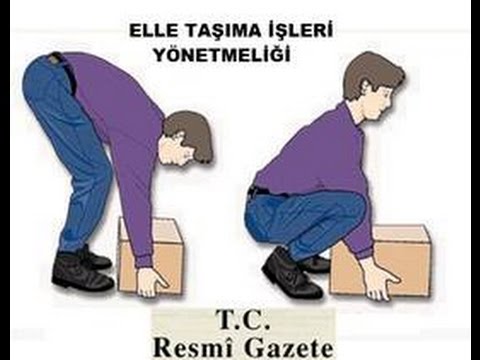 Malzemeyi kaldırmadan önce dizlerinizi bükün, yükü iyice kavrayarak derin nefes alın, belinizi dik tutup sonra malzemeyi yavaşça kaldırın. 25 Kilogramdan fazla malzeme kaldırmayın ve taşımayın. 25-50 kg. arası yükleri 2 kişi yardımlaşarak veya taşıyıcı aparatlarla taşıyın.50 kg’dan ağır yükleri, vinç, asansör, lift, trans palet vb. mekanik bir araç yardımıyla taşıyın.Fiziğinize ve sağlık durumunuza uygun olan yükleri kaldırın ve taşıyın.İşyerinde yük taşırken, düşmeye ve ayak takılmasına karşı dikkatli olun, taşıdığınız yükün görüşünüzü kapatmamasına dikkat edin.Düşen veya devrilen malzemeyi yakalamaya veya tutmaya çalışmayın.Belinizi döndürerek yük kaldırmayın.Atık malları cinslerine uygun şekilde biriktirin, kontrollü bir şekilde işyeri dışına atılmasını sağlayın. Taşıdığınız malzemelerin diğer işçilere çarpmaması için gerekli dikkat ve özeni gösterin, tehlikedeki arkadaşınızı uyarın.Malzemeleri düşmeyecek ve raftan dışarı taşmayacak şekilde düzgünce istifleyin, devrilememesi için gerekli tedbirleri alın.3 m.’ den fazla rafsız ve üst üste istifleme yapmayın.Varil, bidon gibi kolay yuvarlanacak malzemeleri rafların üst kısımlarına koymayın, 	bunları mümkün olduğunca rafların alt kısımlarında istifleyin.  Boru şeklindeki malzemeleri kaymalarını önleyecek şekilde (Ör: diplerini takozlayarak) istifleyin.Elektrik kabloları ve aydınlatma armatürleri yakınlarına istif yapmayın.Yangın söndürme tüpleri, elektrik panoları ve acil çıkış kapılarının önüne kesinlikle depolama veya istifleme yapmayın.Basınçlı gaz tüplerini gelişigüzel yerlere bırakmayın, mutlaka bu iş için özel olarak ayrılmış yerde, dik vaziyette ve devrilmemesi için kelepçe veya zincirle bağlanmış olarak istifleyin. LPG ve Asetilen tüpleri ile oksijen tüplerini birbirlerinden uzak ve ayrı yerlerde depolayın, buralarda kıvılcım çıkaran (çakmak, sigara vb.) maddeler kullanmayın.Tüplerin depolandığı alan içerisinde yanıcı özellikte hiçbir madde, çöp, yağlı üstüpü vb. bulundurmayın.KİŞİSEL KORUYUCULAR İLE İLGİLİ İŞ SAĞLIĞI VE GÜVENLİĞİ TALİMATLARIİşin gereği olarak şahsınıza verilen kişisel koruyucuları amacına ve talimatlara uygun bir şekilde ve devamlı olarak kullanın. Bu malzemelerin kırılması, kaybolması, eskimesi vb. durumlarda amirinize haber vererek,  yenisini alın ve kişisel güvenliğiniz için çok gerekli olan bu koruyucular olmadan işbaşı yapmayın.Şahsınıza verilen kişisel koruyucu malzemeleri, iyi ve temiz bir halde muhafaza edin.Kişisel koruyucularınızın kaybolmaması ve yıpranmaması için gerekli özeni gösterin, onları iş bitiminde bu iş için ayrılmış dolaba koyun.Yaptığınız işe göre, CE uygunluk belgeli TSE standartlarına uygun Kişisel Koruyucu Donanım kullanın.Size verilen maske, eldiven, önlük vb. yaptığınız işe ve mevzuata uygun kişisel koruyucuları  “Zimmet Tutanağı” nı imzalayarak teslim alın.Kaynak yaparken kaynak siperi, gaz maskesi, deri önlük ve deri iş eldiveni kullanın.Göze asit vb. kimyasalların kaçması halinde acil göz duşunu kullanarak gözünüzü bol su ile yıkayın. Hemen işverene haber verin. Sağlık kuruluşuna gidin.Boya yaparken iş elbisesi, eldiven, koruyucu başlık ve filtreli gaz maskesi kullanın.Taşlama ve matkap gibi gibi talaş çıkaran makinelerde çalışırken koruyucu gözlük veya yüz siperi kullanın.Düşme tehlikesi olan ve 3 metreden yüksek yerlerde (Ör: tavan aralarında) çalışırken mutlaka uygun emniyet kemeri kullanın.Kazan dairesinde çalışırken ve gürültülü işler sırasında mutlaka kulaklık kullanın.Trans palet veya elle ağır malzeme taşırken, çelik burunlu iş ayakkabısı giyin.Yetkili iseniz, Elektrik tamir-bakım işleri yaparken mutlaka gerilim değerine uygun yalıtkan eldiven ve yalıtkan tabanlı iş ayakkabısı giyin. Saç vb. keskin kenarlı cisimleri kaldırırken kalın bez eldiven kullanın.Bıçak, maket bıçağı vb. kesici aletlerle çalışırken çelik örgülü eldiven kullanın.Matkapta çalışırken eldiven kullanmayın.Hareketli aksamı olan makinelerde çalışırken uzun saçlıysanız başınıza bone takın.Talimatlarda ve uyarı levhalarında tanımlı kişisel koruyucu ekipmanların kullanılmasına dikkat edin.Çalışırken; sarkan, kol ağızları yırtık veya bol olan elbise giymeyin ve yüzük, kolye gibi eşyalar takmayın. Elbise cebine keskin ve sivri uçlu cisimler koymayın.ACİL DURUM TALİMATLARIAcil çıkış kapı önlerine eşya ve malzeme koymayınAcil çıkış kapılarını kilitlemeyinYangın söndürücülerin bulunduğu yerler ve bunların kullanılma şekli hakkında yeterli bilgiye sahip olunAcil Durum Tahliye Planlarını, acil çıkış kapılarının yerlerini ve kullanılması gereken en kısa yolları öğreninİlk yardım ve diğer acil durum ekip görevlileri yangın söndürme cihazlarını ve malzemelerini alarak olay yerine gideceklerdir.Ekip görevlileri dışındaki personelden çalışma yeri dışında olanlar yerlerine döneceklerdir.İkinci alarm veya işyeri tahliye duyurusu halinde görevli olunan makineler durdurulacaktır. Ana şalterden akımın kesilmesi daha sağlıklı ve çabuk olacaktır.Koşmadan acil çıkış yön işaretlerini izleyerek alternatif, en güvenli çıkışlardan öncelikle kapılara yakın olanlar olmak üzere telaşlanmadan bölümler terk edilecektir.Mümkünse ihtiyacı olanlara, sakatlara, binayı tanımayan misafir, alt yüklenici firma çalışanlarına yardım edilecektir.Tahliyeyi yavaşlatmamak için kesinlikle kişisel eşyalar alınmayacaktır.Önceden belirlenmiş ve işaretlenen toplanma yerlerinde sıra olarak görevlinin sayım yapmasına yardımcı olunacaktır.Kendi can güvenliğiniz ve çalışmaları engellememek için sakin bir şekilde toplanma yerlerinde beklenecektir.Sorumlunun talimatlarına uyulacaktır.YANGIN İLE İLGİLİ İŞ SAĞLIĞI VE GÜVENLİĞİ TALİMATNAMELERİİşyerinde yangın çıktığını gördüğünüzde gerekli eğitimi aldıysanız tekniğini biliyorsanız kendinizi tehlikeye atmadan iş sağlığı ve güvenliği kurallarına uyarak, derhal yangını uygun şekilde söndürün, durumu en seri şekilde yetkililere haber verin.Sigara içilmesi yasaklanan yerlerde, sigara içmeyin, açık alevli cihaz kullanmayın, yetkililerin izni olmadıkça kaynak vb. işler yapmayın.Sigaranızı sadece izin verilen alanda için, izmaritinizi atmadan önce mutlaka söndürün. İşyerinde meydana gelen en küçük bir yangını dahi derhal sorumlu ve ilgililere haber verin.İşyerinde, bilhassa kolay yanıcı maddeler yanında veya yakınında asla ateş yakmayın.Açık alevli soba vb. ısıtma araçları kullanmayın.Yağ, benzin, mazot, boya gibi parlayıcı madde yangınlarında su kullanmayın, bu gibi maddelerin yangınlarında, içinde köpük, karbon dioksit ve bikarbonat tozlu gibi etkili maddeler bulunan yangın söndürme cihazları kullanın.Elektrik yangınlarında kesinlikle su kullanmayın, gerilim altındaki elektrik tesis ve cihazlarında çıkan yangınlarda, karbon dioksitli, bikorbonat tozlu veya halokarbonlu tipte yangın söndürme cihazları kullanın.Organik madde (Kâğıt, karton, koli, kumaş, odun talaş vb.) yangınlarını su ile söndürün.Tüp gaz yangınlarını, alevini yanmaz veya ıslak battaniye ile örterek havasız bırakmak suretiyle söndürün, ardından dedantörden kapatarak gaz akışını kesin.Yangın söndürme tüplerinin yerlerini sorumlulara haber vermeden değiştirmeyin. Yangın söndürme tüplerini gereksiz yere kullanmayın, boşaltmayın.Yangın söndürme tüplerinin etrafına, acil hallerde kolayca ulaşılmasını engelleyecek şekilde malzeme bırakmayın. Yangın kaçış yollarını ve yangın merdivenini malzeme ile tıkamayın.Yangın söndürme tüplerinin nasıl kullanılacağını öğrenin.Acil eylem planı hakkında bilgi sahibi olun ve acil hallerde acil eylem planına uyun.Yangın sırasında kullanacağınız kaçış yolunu, toplanma yerini, yangın ekibini ve yangın anındaki görevlerinizi öğrenin.Yanabilecek ve tutuşabilecek maddeleri (LPG, tiner vb.) ısı kaynaklarından uzak tutun, tutuşturucu olarak kesinlikle tiner vb. parlayıcı madde kullanmayın, ateş üzerine tiner dökmeye kalkışmayın, bu tür maddeler yanında izinsiz olarak kaynak vb. ısıl işlemler yapmayın.Benzin, mazot, alkol gibi maddelerle zorunlu olmadıkça temizlik yapmayın, eğer mecbur kalırsanız bu maddeleri en az miktarda kullanın, temizlik yaptığınız bez, üstübü gibi parçaları gelişigüzel yerlere değil bu tür çöpler için özel olarak ayrılmış demir çöp kovalarına atın.Elektrikli cihazları kullandıktan sonra ve odadan çıkarken fişini çekin, prizde takılı bırakmayın. Kullandığınız (tiner, boya gibi) kimyasal madde kaplarının kapağını kapatın, boş ve 	dolu kaplar ayrı olacak şekilde depolayın, işyeri ortamında kapağı açık tiner vb. kimyasal madde bulundurmayın yanmaya sebep olur, ancak 5-6 saat sonra açık alevli yangına dönüşür. Bu tür maddeler arasına giren kıvılcımları söndürmeden buradan ayrılmayın.EL MERDİVENLERİ İLE ÇALIŞMALARDA İŞ GÜVENLİĞİ TALİMATLARI1) El merdivenleri ancak, düşük risk nedeniyle daha güvenli bir iş ekipmanı kullanımı gerekmiyorsa, kısa süre kullanılacaksa veya işverence değiştirilmesi mümkün olmayan işyeri koşullarında kullanılır. El merdivenlerinin kullanılmasında İş Ekipmanlarının Kullanımında Sağlık ve Güvenlik Şartları Yönetmeliğinde belirtilen hükümlere uyulur2) Yapılan işe ve bulunması halinde ulusal standartlara uygun, basamakları kaymaz malzemeden yapılmış veya kaymaz malzeme ile kaplanmış, yeterli sağlamlıkta el merdivenleri kullanın. 3) Basamakları, kolları veya bağlantı yerleri kırılmış, çatlamış, yıpranmış, hasar görmüş ekipmanları, merdivenleri kullanmayın. 4) El merdivenleri düzenli olarak kontrol edin. Kusurlu merdivenlerin kullanmayın.5) Merdivenle çalışmaları en az 2 kişiyle yapın.6) Merdivenin son üç basamağına çıkarak çalışma yapmayın.7) El merdivenlerini, kullanımı sırasında sağlam bir şekilde yerleştirin. Merdiveni dayadığınız yerde herhangi ve elektrik aksamı olup olmadığını kontrol edin. Elektrik aksamı bulunan yerlere merdiveni kesinlikle koymayın, dayamayın.8) Portatif el merdivenleri, basamakları yatay konumda olacak şekilde düzgün, sağlam, ölçüsü uygun, sabit pabuçlar üzerinde duracaktır. Asılı duran el merdivenleri güvenli bir şekilde tutturulacak, ip merdivenler hariç, yerlerinden çıkarılmayacak ve sallanması önlenecektir.9) Portatif el merdivenlerinin kullanımı sırasında üst veya alt uçları sabitlenerek veya kaymaz bir malzeme kullanılarak veya aynı korumayı sağlayan diğer düzenlemelerle, ayaklarının kayması önlenecektir. Platformlara çıkmakta kullanılan el merdivenleri, platformda tutunacak yer bulunmadığı durumlarda, güvenli çıkışı sağlamak için platform seviyesini yeteri kadar aşacak uzunlukta olacaktır. Uzatılıp kilitlenebilir ve eklenebilir el merdivenleri, parçalarının birbirinden ayrı hareket etmeleri önlenecek şekilde kullanılacaktır. Mobil el merdivenleri, üzerine çıkılmadan önce hareketleri durdurulacak ve sabitlenecektir.10) El merdivenlerinde her zaman çalışanların elleriyle tutunabilecekleri uygun yer ve sağlam destek bulunacaktır. Özellikle, bir el merdiveni üzerinde elle yük taşınıyorsa bu durum elle tutacak yer bulunması zorunluluğunu ortadan kaldırmaz.11) Merdiven kolları ve basamakları için kullanılacak kereste en azından sağlam ve birinci sınıf çıralı çam cinsinden olacak, üzerinde çatlak, yarık, çürük ve bir santimetre çapından büyük budaklar bulunmayacaktır. Basamaklar en çok 30 santimetre ve eşit aralıklı olacaktır.
12) Onarım amacı ile de olsa basamak altlarına takoz koymayın.
13) Açılır kapanır el merdivenlerinde basamaklar kollara uygun boyutlarda cıvata ile bağlanmalıdır. Cıvata başı ve somun ile ahşap arasına rondela konmalı ve kontrsomun kullanılmalıdır.
14) Taşınır merdivenlerle el merdivenlerinin kol uçlarına, kaymayacak şekilde pabuçlar konmalı, merdivenler madeni veya kaygan döşemelerde kullanılacak ise, pabuç altlarına ayrıca tırtırlı lastik veya mantar eklenmelidir.
15) Merdivenleri uzatmak amacıyla kesinlikle birbirlerine eklemeyin.
16) 4 metreden uzun taşınır merdivenlerle el merdivenleri, çelik boru veya profilden yapılmalıdır.
17) İşçilerin gelip geçtiği yerlerde kullanılacak merdivenin etrafı halat, zincir veya ahşap korkulukla çevrilmeli ve görünür yerlere uyarma levhaları asılmalıdır.
18) 10 metre yüksekliğini geçen sabit merdivenlerde, her 10 metrede bir dinlenme platformu yapılmalıdır.
19) Yapının duvar boşlukları kapatılmayan veya gerekli tedbirler alınmayan kısmında merdiven kullanılmayacaktır. 
20)  Düz saçtan veya madeni malzemeden yapılmış merdiven basamaklarının üstleri kaymayacak malzeme ile kaplanacaktır.21) El merdivenlerinde her zaman çalışanların elleriyle tutunabilecekleri uygun yer ve sağlam destek bulunur. Özellikle, bir el merdiveni üzerinde elle yük taşınıyorsa bu durum elle tutacak yer bulunması zorunluluğunu ortadan kaldırmaz.ELEKTRİKLİ EL ALETLERİ İLE İLGİLİ İŞ SAĞLIĞI VE GÜVENLİĞİ TALİMATLARIEğitim ve bilgi sahibi olmadığınız el aletini kullanmayın.Dar ve rutubetli yerlerde el aletlerini küçük gerilime (24-42 volt) bağlayıp çalışın.Elektrikli aletleri kullanmadan önce kontrol edin, arızalı veya hasarlı ise kullanmayın.Koruyucusu olmayan dönen ve hareketli kısımlara sahip el aletlerini kullanmayın, özellikle avuç taşlama ve spiral kesmenin koruyucusunu mutlaka takın.Elektrikli el aletleri ile kimseye şaka yapmayın.Kullanmadığınız el aletinin fişini prizden çıkarın, ortalıkta bırakmayın. Fişi bozulmuş, kablosu yıpranmış el aletini kullanmayın.Aletin fişini prizden çıkarırken, kablodan asılarak değil, fişten tutarak çekin.Aleti amacı dışında hiçbir işte kullanmayın.İŞYERİNE AİT ARAÇLARIN KULLANIMI İLE İLGİLİ İŞ SAĞLIĞI VE GÜVENLİĞİ TALİMATLARIAraçta gördüğünüz arıza ve noksanları işyeri yetkililerine bildirin.Ehliyetli sürücü değilseniz işyerindeki araçları kullanmayın.Araçları trafik kurallarına uyarak kullanın, otopark içinde belirlenen hız limitini aşmayın.Bina girişlerinde dikkatli manevra yapın, kapılara çarpmayın.Aracı kullanmadan önce günlük kontrolleri (Yağ, su, fren, lastik, far, lamba vb.) yapın.Şoför mahalline görüşünüzü sınırlandıracak maddeler koymayın ve asmayın.Sağlık durumunuz müsait değilse araçları kullanmayın.Araç üzerinde kontak anahtarını bırakmayın.Aracı çalışır vaziyette terk etmeyin.Araçlara görevli olanlar haricindeki yabancı kişileri almayın.Araç kullanırken cep telefonu ile konuşmayın.Araçta mümkün olduğunca cep telefonu kullanmayın.Araçların basamaklarında veya kapı kolu gibi bir yerine asılarak seyahat etmeyin, bu şekilde seyahat etmek isteyenlere engel olun.Yüksek yerlerde bir iş yapmak için kamyon kasasının üzerine çıkmayın.Bina çevresindeki trafik kuralları ile uyarı levha ve işaretlerine uyun.Ulaşım yollarında ve park alanında azami hız limitlerine uyunVasıtalarınızı ulaşım yollarına yangın ve trafik emniyeti bakımından tehlike yaratacak alanlara park etmeyin.Kapalı otopark içerisine LPG'li araçlarının girişlerini yapmayın.Araçlarınızı park yerine uygun şekilde park edin.Kavşaklarda, araçlarınızın hızlarını düşürün, yol kontrolünü yaparak geçin,Park ettiğiniz araçlarınızın kapılarını kilitleyin, araç içinde kıymetli eşyalarınızı bulundurmayın.Arıza yapan araçlarınızı trafiği tehlikeye düşürmeyecek şekilde ve uyarı levhalarını koyarak, çevre güvenliğini sağlayacak şekilde konumlandırın.Hareket halinde bulunan motorlu araçların durmasını beklemeden binmeyin. Aracınızı tamamen durdurmadan yolcularınızın inmesine izin vermeyin.OFİS ÇALIŞMALARINDA İŞ SAĞLIĞI VE GÜVENLİĞİ TALİMATIİşyerinde iş sağlığı ve güvenliği konusunda alınmış ve alınacak olan tüm tedbirlere tam olarak uyun. İşyeri ilan tahtası veya panosuna, işyerinin muhtelif kısımlarına asılmış bulunan ve asılacak olan iş sağlığı ve iş güvenliği kurallarını okuyun ve bu kurallara uyun.İşyerinin muhtelif yerlerine çeşitli maksatlar için asılmış bulunan uyarı levhalarını tek tek okuyun ve bu levhalardaki uyarılara mutlaka uyun.Uyarı levhalarının yerlerini ilgili ve sorumluların haberi olmadan değiştirmeyin.İşyeri sorumlu ve ilgilileri tarafından, iş sağlığı ve güvenliği ile ilgili zaman zaman tarafınıza bildirilecek yazılı ve sözlü 	kurallara uyun.Ofisleri temiz ve düzenli tutunOfislerde normal şartlarda koşmayın, yürüyün. İşyerinde fiziksel şakalar yapmak yasaktır.(Çay, kahve gibi sıcak içeceklerin dökülmemesine dikkat edin) Belirtilen yerler dışında bir şeyler yiyip içmek yasaktır.Dolap ve masa çekmeceleri açık bırakmayınYürürken aynı zamanda asla evrak okumayınYüksek yerlerdeki raflardan dosya vb. alırken portatif merdiven kullanın. Kesinlikle döner sandalyeye çıkmayınız.Dolapların üzerine dosya vb. yığmayın, dolapların içine düzenli biçimde koyun. Dolapların sabitlenmiş olmasına dikkat edin. Sabit olmayan, yıkılma riski olan dolapların sabitlenmesini sağlayın.Koltuk ve sandalyeleri kontrol ediniz. Arızası, problemi olanları onartın. Koltuk ve sandalyenizin, ergonomik yapınıza uygun olarak yüksekliğini ayarlayın. Belinize sırt desteği sağlayın.Sandalye, koltuk, masa ve çekmeceleri yüksekte bir noktaya ulaşmak için merdiven gibi kullanılmayınOfislerde sigara içmeyin. Kamusal alan sayılan yerlerde sigara içmeyin.Kirli, yağlı vb. ayakkabılarla ofislere girmeyin.Ofislerin temizliğinde, ıslak zeminleri derhal kurulayın. Kurulayıncaya kadar kaygan zemin levhası koyarak işaretleyin.Ofis zeminlerinde,  kaymaya, takılmaya neden olabilecek yüzeyleri derhal onartınEvraklardaki zımba tellerini mutlaka zımba teli sökücü ( Sekreter Tırnağı ) ile çıkartınOfislerde bulunan; makas, maket bıçağı, sivri uçlu kalemler vb. sivri uçlu ve kesici malzemeleri dikkatli kullanın. Bu tür malzemeleri gelişigüzel ortalığa atmayın size veya başkalarına zarar verecek yerlere koymayın. Bu tür malzemeleri ortalıkta gördüğünüzde yerlerine kaldırın.Klavyenin rahat bir çalışma pozisyonu sağlayacak uzaklıkta olmasına özen gösterin. Fare (Mouse ) kullanırken mutlaka bilek koruyucu ped kullanın.Mevcut ışık kaynaklarının direkt parlaklığa ve yansımalara neden olmasını engelleyinBilgisayar ekranı ve fon ortamı arasında yeterli aydınlanma olmasını sağlayın.Yerden ağır bir malzeme kaldırırken belin incinmemesi için dizlerin kırılması ve kuvvetin belden değil bacaklardan alınmasını sağlayın.Mesai sonunda odanızdan ayrılırken ışıkları söndürüp, elektrikli aletleri (ısıtıcı, klima, prize takılı cep telefonu şarj cihazı vb. adaptörler) mutlaka kontrol edin.Odanızdaki tüm elektrikli aletlerin kablolarının, fiş ve prizlerinin uygun ve emniyetli olmasını sağlayın, sağlatın. Ayrıca sarkan ve ekli elektrik kablolarının açıkta durmasını engelleyinYangın söndürücüler ve acil çıkış yerlerini mutlaka öğrenin. Acil çıkış ve yangın merdivenlerini sadece acil durumlarda kullanın. Buralara malzeme bırakmayın. Acil çıkış kapılarını mesai saatleri içinde kilitlemeyin.Yürüme yollarında, çalışma alanınızın zemininde takılıp düşebilecek malzemeler bulundurmayınŞahsınıza verilen görevi, size tarif edildiği şekilde yapın, kendi işinizden başka işe karışmayın, amirinizin verdiği emirlere uyun.İşinizi yaparken sizden beklenebilecek azami dikkat ve özeni gösterin.İşyerindeki cihazların (klima, su sebili vb) yıllık bakım ve kontrollerini yaptırın. Yıllık bakım ve kontrolü yapılmadan bu tür cihazları kullanmayın.İşyerindeki bütün malzeme ve aletleri düzgün kullanın, zarar görmemesine dikkat edin.Arkadaşınızın can güvenliğini kendi kişisel emniyetiniz kadar önemseyin.İşyerinde çalışan diğer çalışanların güvenliğini tehlikeye atmayacak şekilde çalışın.İşyerinde kesinlikle şaka yapmayın.Kazan dairesi, elektrik panoları vb. girilmesi yasaklanmış alanlara girmeyin. Mesleki yeterlilik belgesi bulundurulması zorunlu olan bu gibi yerlere (elektrik işleri, kazan dairesi, iş ekipmanı periyodik kontrolleri, çatıda çalışma vb.) yetki belgeniz yoksa müdahale etmeyin.İşyerinden izinsiz olarak ayrılmayın, işyerinde misafir, akraba , hemşehri vb. kabul etmeyin.İşyerinde yapılan iş sağlığı ve güvenliği eğitim toplantılarına mutlaka katılın.İşyerinde alkollü içki içmeyin, uyuşturucu madde kullanmayın, işe alkollü içki içmiş veya uyuşturucu madde kullanmış olarak gelmeyin ve alkollü vaziyette çalışmayın.İşyerinde yapılan işe giriş muayenesi dahil, aşılama gibi sağlık kontrol ve periyodik muayenelerine mutlaka katılın.Sağlık durumunuza uygun işlerde çalışın.Çamaşır suyu ile por-çöz tuz ruhu gibi temizlik kimyasallarını birbiri ile karıştırmayın, bu maddelerin karıştırılması halinde klor iyonları açığa çıkar ve bunların teneffüs edilmesi ölüme yol açar. Böyle bir uygulamada ve böyle bir ortamda kesinlikle bulunmayın.İşyerinde görmüş olduğunuz ve tehlikeli olabilecek bütün durumları sorumlulara iletin.Geçirdiğiniz en ufak bir iş kazasını dahi derhal yetkili ve sorumlularına bildirin. (Sizin önemsemediğiniz küçük bir yara, kangren vb. bir sebeple ileride parmak, el-kol veya bacak kesilmesine neden olabilir)Ciddi ve yakın hayati bir tehlike yaratabilecek durumu iş sağlığı ve güvenliği kuruluna bildirin. Gerekli önlemlerin alınmasını sağlatın. Ciddi ve yakın hayati bir tehlike taşıyan, işverene ve iş sağlığı ve güvenliği kuruluna bildirecek zaman olmadığı bir durumda, kendinizi tehlikeye atmadan en yakın güvenli bir yere gidin, durumu işverene ve gerekli kurumlara bildirin.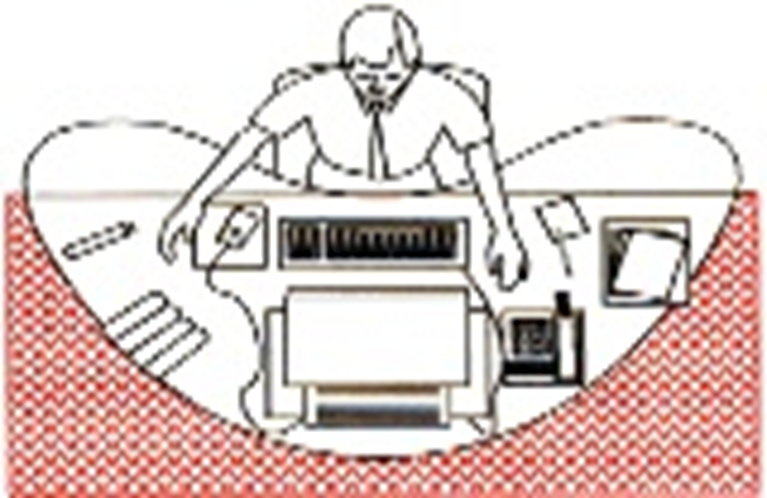 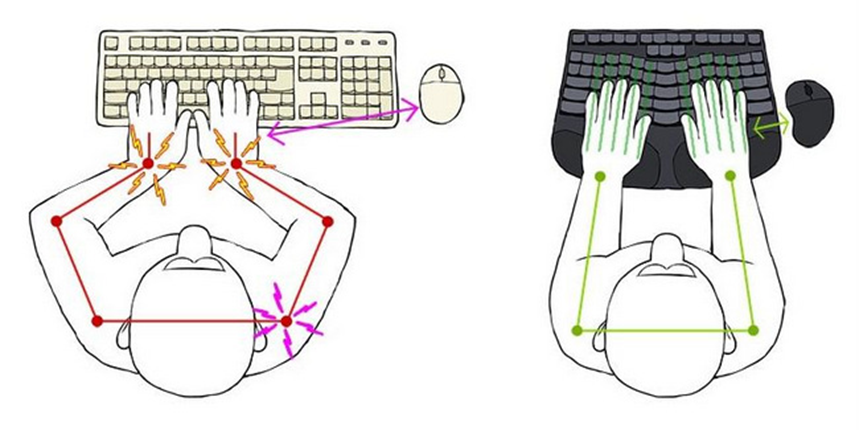 EKRANLI ARAÇLARLA İLGİLİ İŞ SAĞLIĞI VE GÜVENLİĞİ TALİMATLARIEkranla göz arası mesafe en az 60 60-80 cm. olacak şekilde ayarlayın. Klavyenin önünde kollarınızı yaslayabileceğiniz uygun bir boşluk bırakın.Sırtınızı dik ve koltuğa dayalı, başınızı dik, baldırlarınızı sandalyeye tam oturmuş olarak ayarlayın.Ekranı dikey konuma ayarlayın.Çalışma masanızı, ekran, klavye, dokümanlar vd. malzemeleri rahatça alabilecek genişlikte seçin, rahat hareket edebilmeniz için üzerinde yeterli alan bulundurun.Ekranlı araçlarla çalışmaya başlamadan önce ve düzenli aralıklarla göz muayenesi yaptırın.Yapay aydınlatma kaynakları ile güneş ışığının ekran üzerindeki parlama ve yansımalarını önleyin. Çalışma alanınızı ışığın geliş yönüne göre mevzuata uygun şekilde ayarlayın.Sık sık pozisyon değiştirerek, uzun süreli, tekrarlayan hareketlerden kaçının.Ekran yüksekliğinin gözünüze uygun olarak, aynı hizada olmasına dikkat edin.Çalışma sırasında gözlerinizi ve kol-bacak kaslarınızı kısa süreli egzersizlerle dinlendirin.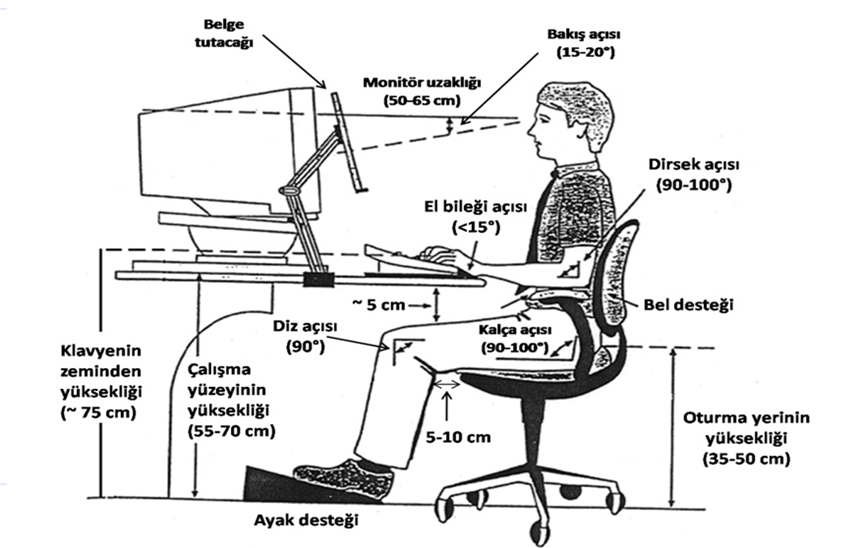 MAKİNELER İLE İLGİLİ İŞ SAĞLIĞI VE GÜVENLİĞİ TALİMATLARIEğitimli ve görevli olmadığınız makineyi kullanmayın.Kullandığınız makinenin üzerindeki çalışma talimatını okuyun, çalışma şartlarını ve tehlikeli durumlarda yapılması gerekenleri öğrenin, bu kurallara uyun.Makineyi kullanmadan önce kontrol edin, gerekiyorsa etraftaki diğer işçileri uyarın.Makinelerdeki arıza ve problemi derhal sorumlu ve ilgililere haber verin.Arızalı alet, cihaz, makine ve tezgâhları kullanmayın.Çalışmakta olan makineye el ile müdahale etmeyin.Makine çalışırken temizlik, tamir, bakım, ayar yapmayın, bu işler öncesinde mutlaka makineyi durdurun.Arızalı makine üzerine “ARIZALI” tabelası asın ve makinenin tamiri yapılana kadar 	bunu kaldırmayın.Tamiratı yapılan makineye akım sağlayan şalteri panodan kapatın ve panoya “DİKKAT ÇALIŞMA VAR” tabelası asın ve tamirat bitmeden bunu kaldırmayın.Yetkili iseniz, makine üzerinde izin almaksızın değişiklik yapmayın.Makinelerin üzerindeki levhaları kaldırmayın, kumanda düğmelerini bozmayın ve kırmayın.Makineyi amacı dışında hiçbir işte kullanmayın.Kullandığınız aletleri gelişigüzel bırakmayın, bu iş için ayrılmış kısımlara koyun.Dönen, kesen, ezen ve delen kısımları olan makinelerde çalışırken uzun kollu, sarkık 	vb. elbise giymeyin, bileklik, künye, kolye ve yüzük gibi takılar takmayın, elinizi 	operasyon bölgesinden uzak tutun.Makineler üzerine ve hareket alanına malzeme, el aleti vb. koymayın.Basınç altındaki makinelerde, basıncı tahliye etmeden tamirat vb. işler yapmayın.Basınçlı hava hortumlarını ucunda tetikli tabanca olmadan kullanmayın.Kompresör ve kalorifer kazanı gibi basınçlı kapların manometrelerindeki ibrenin kırmızı çizgiyi geçtiğini gördüğünüzde durumu derhal yetkililere bildirin. Makine başında çalışırken, hareketli kısımlara elin veya vücudun herhangi bir kısmının girmediğinden emin olunMakine üzerindeki göstergelerin tanımlı olup olmadığı kontrol edinHareketli kısımlara kesinlikle müdahale etmeyinKoruyucusu olmayan hareketli makinelerde kesinlikle çalışmayınHasarlı, emniyetsiz makine, teçhizat kullanmayın, bir üst amire bilgi verinMakine etrafında çalışırken çalışmaya engel olacak şekilde malzeme biriktirmeyin, biriktirilmesine izin vermeyin, Makine kullanma kılavuzlarını mutlaka erişilebilir bir yerde bulundurunBakım sırasında bakımın yapıldığına dair uyarıcı levha konulmalıdırBasınçlı tüpleri dik olarak muhafaza edin ve zincirle bağlayınBütün elektrikli aletler, elektrik kabloları, uzatma kabloları eksiz olmalıdır. Kablosu hasarlı aletleri kullanmayın.Elektrik konusunda yetkili olunmadıkça, elektrikli aletlere ve seyyar elektrik panosu dâhil hiçbir elektrik sistemine ve ekipmanına müdahale etmeyin. Makine koruyucularını çıkarmayın.Takımlar ve makineleri kullanmadan önce emniyetli olup olmadığı kontrol edinÇALIŞANLARIN TEMEL İŞ SAĞLIĞI ve GÜVENLİĞİ EĞİTİMİ TALİMATNAMELERİÇALIŞANLARIN TEMEL İŞ SAĞLIĞI ve GÜVENLİĞİ EĞİTİMİ TALİMATNAMELERİÇALIŞANLARIN TEMEL İŞ SAĞLIĞI ve GÜVENLİĞİ EĞİTİMİ TALİMATNAMELERİÇALIŞANLARIN TEMEL İŞ SAĞLIĞI ve GÜVENLİĞİ EĞİTİMİ TALİMATNAMELERİÇALIŞANLARIN TEMEL İŞ SAĞLIĞI ve GÜVENLİĞİ EĞİTİMİ TALİMATNAMELERİYukarıda yazılmış olan talimatlar iş güvenliği uzmanı tarafından tarafıma anlatıldı. ben de şahsım olarak yukarıdaki talimatları tamamen okudum, anladım. iş güvenliği eğitimimi aldım. işim ve ilgili hususlarda tatbiki gerekenlerin tatbikini yapacağım, eğer yetkim dışında ise derhal yetkilisine ve işyerine müracaat edeceğim. bu talimat tutanağını tamamen okuyup anlayarak ve iş güvenliği kaidelerine ve talimatlarına harfiyen riayet edeceğimi bildirerek gereğini yerine getireceğimi taahhüt ederim.Yukarıda yazılmış olan talimatlar iş güvenliği uzmanı tarafından tarafıma anlatıldı. ben de şahsım olarak yukarıdaki talimatları tamamen okudum, anladım. iş güvenliği eğitimimi aldım. işim ve ilgili hususlarda tatbiki gerekenlerin tatbikini yapacağım, eğer yetkim dışında ise derhal yetkilisine ve işyerine müracaat edeceğim. bu talimat tutanağını tamamen okuyup anlayarak ve iş güvenliği kaidelerine ve talimatlarına harfiyen riayet edeceğimi bildirerek gereğini yerine getireceğimi taahhüt ederim.Yukarıda yazılmış olan talimatlar iş güvenliği uzmanı tarafından tarafıma anlatıldı. ben de şahsım olarak yukarıdaki talimatları tamamen okudum, anladım. iş güvenliği eğitimimi aldım. işim ve ilgili hususlarda tatbiki gerekenlerin tatbikini yapacağım, eğer yetkim dışında ise derhal yetkilisine ve işyerine müracaat edeceğim. bu talimat tutanağını tamamen okuyup anlayarak ve iş güvenliği kaidelerine ve talimatlarına harfiyen riayet edeceğimi bildirerek gereğini yerine getireceğimi taahhüt ederim.Yukarıda yazılmış olan talimatlar iş güvenliği uzmanı tarafından tarafıma anlatıldı. ben de şahsım olarak yukarıdaki talimatları tamamen okudum, anladım. iş güvenliği eğitimimi aldım. işim ve ilgili hususlarda tatbiki gerekenlerin tatbikini yapacağım, eğer yetkim dışında ise derhal yetkilisine ve işyerine müracaat edeceğim. bu talimat tutanağını tamamen okuyup anlayarak ve iş güvenliği kaidelerine ve talimatlarına harfiyen riayet edeceğimi bildirerek gereğini yerine getireceğimi taahhüt ederim.Yukarıda yazılmış olan talimatlar iş güvenliği uzmanı tarafından tarafıma anlatıldı. ben de şahsım olarak yukarıdaki talimatları tamamen okudum, anladım. iş güvenliği eğitimimi aldım. işim ve ilgili hususlarda tatbiki gerekenlerin tatbikini yapacağım, eğer yetkim dışında ise derhal yetkilisine ve işyerine müracaat edeceğim. bu talimat tutanağını tamamen okuyup anlayarak ve iş güvenliği kaidelerine ve talimatlarına harfiyen riayet edeceğimi bildirerek gereğini yerine getireceğimi taahhüt ederim.TEBLİĞ EDEN: MURAT ÜLKEN (İSGB İL KOORDİNATÖRÜ)TEBLİĞ EDEN: MURAT ÜLKEN (İSGB İL KOORDİNATÖRÜ)TEBLİĞ EDEN: MURAT ÜLKEN (İSGB İL KOORDİNATÖRÜ)TEBLİĞ EDEN: MURAT ÜLKEN (İSGB İL KOORDİNATÖRÜ)TEBLİĞ EDEN: MURAT ÜLKEN (İSGB İL KOORDİNATÖRÜ)TEBELLÜĞ EDEN (AŞAĞIDAKİ LİSTEDE İSİMLERİ OLAN ÇALIŞANLAR)OKUDUM BİLGİLENDİM. (Kendi el yazısı ile.)TEBELLÜĞ EDEN (AŞAĞIDAKİ LİSTEDE İSİMLERİ OLAN ÇALIŞANLAR)OKUDUM BİLGİLENDİM. (Kendi el yazısı ile.)TEBELLÜĞ EDEN (AŞAĞIDAKİ LİSTEDE İSİMLERİ OLAN ÇALIŞANLAR)OKUDUM BİLGİLENDİM. (Kendi el yazısı ile.)TEBELLÜĞ EDEN (AŞAĞIDAKİ LİSTEDE İSİMLERİ OLAN ÇALIŞANLAR)OKUDUM BİLGİLENDİM. (Kendi el yazısı ile.)TEBELLÜĞ EDEN (AŞAĞIDAKİ LİSTEDE İSİMLERİ OLAN ÇALIŞANLAR)OKUDUM BİLGİLENDİM. (Kendi el yazısı ile.)SIRA NOTELEFONUADI VE SOYADIGÖREV YAPTIĞI KURUMİMZASI12345